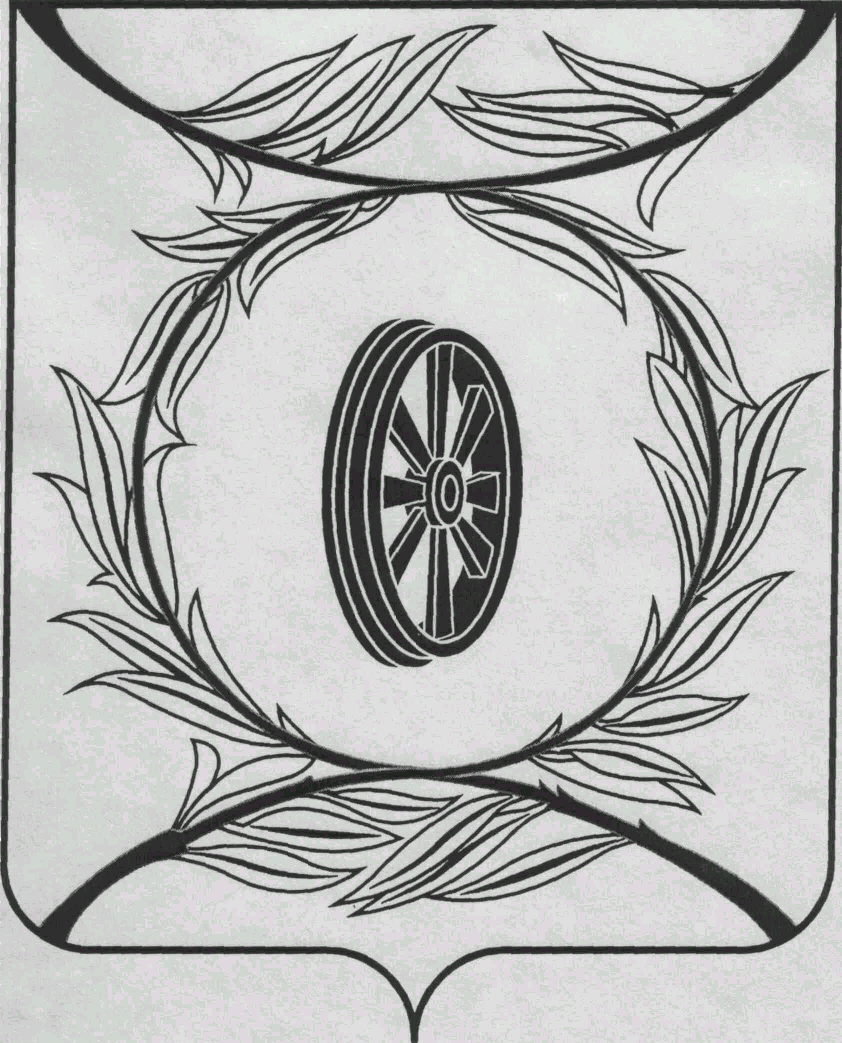 Челябинская областьСОБРАНИЕ ДЕПУТАТОВ КАРТАЛИНСКОГО МУНИЦИПАЛЬНОГО РАЙОНАРЕШЕНИЕот 28 апреля  2016 года  № 108                                                              г. Карталы«О внесении изменений в местные нормативы 
градостроительного проектирования
Карталинского муниципального района 
Челябинской области»          Рассмотрев ходатайство Главы Карталинского муниципального района о внесении изменений в местные нормативы градостроительного проектирования Карталинского муниципального района Челябинской области,  на основании ст. 29.4 Градостроительного кодекса РФ,Собрание депутатов Карталинского муниципального района РЕШАЕТ:1. Внести в местные нормативы градостроительного проектирования Карталинского муниципального района Челябинской области утвержденные решением Собрания депутатов  Карталинского муниципального района от 25.12.2014 года № 787 «Об утверждении местных нормативов градостроительного проектирования Карталинского муниципального района 
Челябинской области  следующие изменения:Дополнить главу VII пунктами следующего содержания: «Нормативы обеспеченности объектами связи120. Расчет обеспеченности жителей объектами связи следует осуществлять по таблицеТаблица 21Примечания:*  указана только полезная площадь для технологических помещений (без бытовых помещений, бойлерных, электрощитовых, коридоров, лестниц и т. д.) при условии резервирования указанной площади в перспективных зданиях общественного назначения, допускающих размещение объектов электросвязи (без обособления в отдельное здание);.**  указана площадь застройки с обособлением в отдельное здание.121. Размеры земельных участков для сооружений связи следует устанавливать в соответствии с таблицей 22:Таблица 22Примечания:- размеры земельных участков для радиорелейных линий, базовых станций сотовой связи даны: в числителе – для радиорелейных станций с мачтами, в знаменателе – для станций с башнями;- размеры земельных участков определяются в соответствии с проектами, утвержденными в установленном порядке при высоте мачты или башни более 120 м, при условиях рельефа местности более 0,05, а также при пересеченной местности2. Направить данное Решение главе Карталинского муниципального района для подписания и опубликования в газете «Карталинская новь».     3. Настоящее решение разместить на официальном сайте администрации Карталинского района в сети Интернет.     4.Настоящее решение вступает в силу со дня его официального опубликования.Председатель Собрания депутатовКарталинского муниципального района			               В.К. ДемедюкГлава Карталинского муниципального района					                   С. Н. Шулаев№п/пНаименование объектовЕдиница измеренияРасчетные показателиПлощадь участка на единицу измерения1АТС (из расчета 600 номеров на 1000 жителей)Объект на 10-40 тысяч номеровпо расчету300 кв. м*/0,1 га**на объект2Узловая АТС (из расчета 1 узел на 10 АТС)объектпо расчету440 кв. м*/0,15 га**на объект3Опорно – усилительная станция (из расчета 60-120 тыс. абонентов)/ районный комбинированный узел электросвязиобъектпо расчету550 кв. м*/0,2 га**на объект4Блок станция проводного вещания (из расчета 30-60 тыс. абонентов)объектпо расчету0,05-0,1 гана объект5Звуковая трансформаторная подстанция (из расчета на 10-12 тыс. абонентов)объект150-70 кв. м. на объект6Головная станция кабельного телевещанияобъект1 на город0,02-0,1 га на объект7Мачта или башня, для размещения узловой радиорелейной станции, базовой станции сотовой связиобъект на 2500 жителейВ соответствии с требованиями и СН 461-74 №Нормы отвода земель для линии связи»10-50 кв. м. на объектСооружения связиРазмеры земельных участков, гаРадиорелейные линии, базовые станции сотовой связиРадиорелейные линии, базовые станции сотовой связиУзловые радиорелейные станции, с мачтой или башней высотой, м:4050607080901001101200,80/0,301,00/0,401,10/0,450,30/0,501,40/0,551,50/0,601,65/0,701,90/0,802,10/0,90Промежуточные радиорелейные станции, с мачтой или башней высотой, м:304050607080901001101200,80/0,400,85/0,451,00/0,501,10/0,550,30/0,601,40/0,651,50/0,701,65/0,801,90/0,902,10/1,00Аварийно – профилактические службы0,4